§9001.  Advisory rulings1.  Written request.  Upon written request of any interested person, an agency may make an advisory ruling with respect to the applicability of any statute or rule administered by that agency to him or his property or actual state of facts.[PL 1977, c. 551, §3 (NEW).]2.  Rules written.  All advisory rulings shall be in writing.[PL 1977, c. 551, §3 (NEW).]3.  Advisory ruling not binding.  An advisory ruling shall not be binding upon an agency, provided that in any subsequent enforcement action initiated by the agency which made the ruling, any person's justifiable reliance upon the ruling shall be considered in mitigation of any penalty sought to be assessed.[PL 1977, c. 551, §3 (NEW).]4.  Advisory rulings.  Each agency shall prescribe by rule, in accordance with section 8051, the procedure for the submission, consideration and disposition of requests for advisory rulings. In issuing an advisory ruling, the agency need not comply with the requirements of subchapters II or IV.[PL 1977, c. 551, §3 (NEW).]SECTION HISTORYPL 1977, c. 551, §3 (NEW). The State of Maine claims a copyright in its codified statutes. If you intend to republish this material, we require that you include the following disclaimer in your publication:All copyrights and other rights to statutory text are reserved by the State of Maine. The text included in this publication reflects changes made through the First Regular Session and the First Special Session of the131st Maine Legislature and is current through November 1, 2023
                    . The text is subject to change without notice. It is a version that has not been officially certified by the Secretary of State. Refer to the Maine Revised Statutes Annotated and supplements for certified text.
                The Office of the Revisor of Statutes also requests that you send us one copy of any statutory publication you may produce. Our goal is not to restrict publishing activity, but to keep track of who is publishing what, to identify any needless duplication and to preserve the State's copyright rights.PLEASE NOTE: The Revisor's Office cannot perform research for or provide legal advice or interpretation of Maine law to the public. If you need legal assistance, please contact a qualified attorney.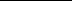 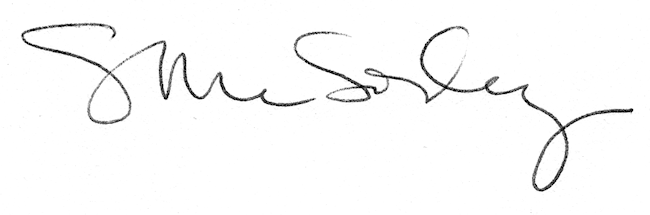 